 FAHAD 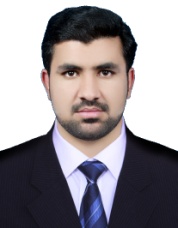         Fahad.373599@2freemail.com 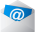           Peshawar, Pakistan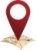 Career Objective:Ambitious and self- motivated, keen to learn and adapt within a varied and challenging work environment. Positive attitude, high exacting standards with the ability to work in a team or on own initiative, to achieve best overall result.Employment History:10 Months Experience as IT Technician in centre for IT services University of Peshawar working in the premises of organization monitor and troubleshoot the network related issue handle work in pressure. Resolve issue related users and provide  connectivity from fiber switches to end devices.  Monitor cctv cameras and also done fiber fusion splicing when need. (Jan 2017-Oct 2017)Graduate Trainee as Network Assistant in IT Department of Khyber Teaching Hospital Peshawar. Trouble shoot the network and also know HMIS software Installation and Configuration. (Sep 2016-Dec 2016)Education History:Bachelors in Electronics 			(BS-Elect 2012-2016)				GPA (3.58/4)Specialization: Electronics and CommunicationIslamia College University  Peshawar,  Pakistan.Technical Skills:CISCO CERTIFIED NETWORK ASSOCIATE  (R & S) & (SECURITY)                             Hands on Experience of Cisco: - 1700, 1800, 1900, 2600, 2800, 3600, 3800 & 7200 Series RoutersHands on Experience of Cisco: - 2600, 2900, 3500, 3700, 4000, 6500 Series Catalyst SwitchesWorking with LAN/WAN technologyAbility to configure and troubleshoot RIP, RIPV2, EIGRP, OSPF and BGP routing ProtocolsExtensive Knowledge of  Static and Dynamic NAT & PATSetup of Layer 2 Switching Protocols STP, VTP, RSTP, MSTPIn-depth knowledge of networking principles including TCP/IP protocols,IPV4, IPV6 and subnettingKnowledge of VLAN configuration with VLAN Trunk and VLAN Access modeEstablishing an awareness of network security issuesImplementing security policies using ACL, Firewall, IPSEC, SSL, VPN, IPS/IDS, AAA (TACACS+ & RADIUS)Configure and managed Port Security,  Zone Based Firewall and Pfsense Firewall MICROSOFT SERVER  (MCSE 2008/2012/2016)Working Experience with Active Directory, DNS and DHCPWorking with Internet Information service (IIS) or web Server and Print/File Server. Have knowledge about installation and configuration of VPN and RDS Servers.Creating and providing the administrative support for Microsoft Exchange email accountsUsing the remote control software tools to provide resolution and diagnosis of faults at remote working locationsProficient in software installation, maintenance and support Configuration of Software and Windows Deployment ServicesVIRTUALIZATIONExcellent Knowledge of Virtualization technology such as ESXI server, vCenter  and Microsoft Hyper-V server 2012Excellent knowledge about Vmware Workstation and Virtual Box  OPTICAL FIBER Extensive breadth of experience in fiber optics functioning  and InstallationProficient in fusion splicing and OTDR troubleshootingExcellent knowledge of Singlemode  and Multimode fiber, connectors and Adapters           CCTVCable installation, IPCCTV and Analog cameras installation, DVR/NVR Configuration, access and supportKnowledge of multiple types of CCTV systemsTroubleshoot hardware and software malfunctions as well as network issues as it relates to the CCTV systemStationary and remotely controlled motion IP CCTV camera installationEXTRA SKILLSExcellent knowledge of installation and configuration of all types of Microsoft operating systems(7,8,8.1,10)Very well know about Microsoft office(2007/2010/2013)Knowledge about Anti-virus softwareProficient in software and Hardware  installation, maintenance and supportMaintaining records of hardware and software used in network systemsPerform other duties as assignedLanguages:                   R W S: English and Urdu.                Reference:		           Reference will be provided on demand.